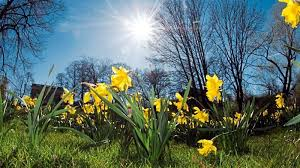 MENÜPLANMENÜPLANMontag 18.03.2019Salat, Rohkost & FrüchteRaoulsalatKaiserschmarm mit Vanillesauce & BirnenkompottDienstag19.03.2019Salat, Rohkost & FrüchteRindsgeschnetzeltes mit Spätzli & BohnenDessertMittwoch20.03.2019Salat, Rohkost & FrüchteWienerli im Teig mit RüebliDessertDonnerstag21.03.2019Salat, Rohkost & FrüchteRaoulsalatIndisches Dal Makhani mit Naan-Brot & indisches Kokos-DessertFreitag22.03.2019Salat, Rohkost & FrüchteHörnli mit Gehacktes mit Erbsen